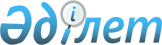 Об утверждении профессионального стандарта "Сохранность вагонного парка"
					
			Утративший силу
			
			
		
					Приказ Министра транспорта и коммуникаций Республики Казахстан от 26 ноября 2013 года № 938. Зарегистрирован в Министерстве юстиции Республики Казахстан 19 декабря 2013 года № 9000. Утратил силу приказом и.о. Министра по инвестициям и развитию Республики Казахстан от 25 февраля 2016 года № 224      Сноска. Утратил силу приказом и.о. Министра по инвестициям и развитию РК от 25.02.2016 № 224 (вводится в действие со дня его официального опубликования).      В соответствии с пунктом 3 статьи 138-5 Трудового кодекса Республики Казахстан от 15 мая 2007 года, ПРИКАЗЫВАЮ:



      1. Утвердить прилагаемый профессиональный стандарт «Сохранность вагонного парка».



      2. Департаменту кадровой и административной работы Министерства транспорта и коммуникаций Республики Казахстан (Хасенов Е.Е.) обеспечить:

      1) в установленном законодательством порядке государственную регистрацию настоящего приказа в Министерстве юстиции Республики Казахстан;

      2) после государственной регистрации настоящего приказа в Министерстве юстиции Республики Казахстан, официальное опубликование в средствах массовой информации, в том числе размещение его на интернет-ресурсе Министерства транспорта и коммуникаций Республики Казахстан и на интранет-портале государственных органов;

      3) в течение десяти календарных дней после государственной регистрации настоящего приказа в Министерстве юстиции Республики Казахстан, направление копии на официальное опубликование в информационно-правовую систему «Әділет» республиканского государственного предприятия на праве хозяйственного ведения «Республиканский центр правовой информации Министерства юстиции Республики Казахстан»;

      4) представление в Юридический департамент Министерства транспорта и коммуникаций Республики Казахстан сведений о государственной регистрации и о направлении на опубликование в средствах массовой информации в течение 5 рабочих дней после государственной регистрации настоящего приказа в Министерстве юстиции Республики Казахстан.



      3. Контроль за исполнением настоящего приказа оставляю за собой.



      4. Настоящий приказ вводится в действие по истечении десяти календарных дней после дня его первого официального опубликования.      Министр                                    А. Жумагалиев      «СОГЛАСОВАН»:

      И.о. Министр труда и социальной

      защиты населения

      Республики Казахстан

      ___________ К. Абсаттаров

      4 ноября 2013 года

Утверждено             

приказом Министра транспорта и   

коммуникаций Республики Казахстан 

от 26 ноября 2013 года № 938    

Профессиональный стандарт

«Сохранность вагонного парка» 

1. Общие положения

      1. Профессиональный стандарт «Сохранность вагонного парка» (далее – ПС) определяет в области профессиональной деятельности «Вспомогательные виды деятельности при транспортировке» требования к уровню квалификации, компетенции, содержанию, качеству и условиям труда и предназначен для:

      1) регулирования взаимодействия трудовой сферы и сферы профессионального образования;

      2) регламентации требований для разработки программ подготовки, повышения квалификации и профессиональной переподготовки;

      3) регламентации требований для оценки компетенций работников при аттестации и сертификации персонала.



      2. Основными пользователями ПС являются:

      1) выпускники организаций образования, работники;

      2) руководители организаций, руководители и специалисты подразделений управления персоналом организаций;

      3) специалисты, разрабатывающие государственные образовательные программы;

      4) специалисты в области оценки профессиональной подготовленности и подтверждения соответствия квалификации специалистов.



      3. На основе ПС разрабатываются квалификационные характеристики, должностные инструкции, типовые учебные программы, типовые учебные планы, корпоративные стандарты организаций.



      4. В настоящем ПС применяются следующие термины и определения:



      1) квалификация – готовность работника к качественному выполнению конкретных функций в рамках определенного вида трудовой деятельности;



      2) квалификационный уровень – совокупность требований к компетенции работников, дифференцируемых по параметрам сложности, нестандартности трудовых действий, ответственности и самостоятельности;



      3) предмет труда – предмет, на который направлены действия работника с целью создания продукта при помощи определенных средств труда;



      4) средства труда – средства, используемые работником для преобразования предмета труда из исходного состояния в продукт;



      5) вид трудовой деятельности – составная часть области профессиональной деятельности, сформированная целостным набором трудовых функций и необходимых для их выполнения компетенции;



      6) трудовая функция – составная часть вида трудовой деятельности, представляющая собой интегрированный и относительно автономный набор трудовых действий, определяемых бизнес-процессом и предполагающий наличие необходимых компетенций для их выполнения;



      7) область профессиональной деятельности – совокупность видов трудовой деятельности отрасли, имеющая общую интеграционную основу (аналогичные или близкие назначение, объекты, технологии, в том числе средства труда) и предполагающая схожий набор трудовых функций и компетенции для их выполнения;



      8) единица профессионального стандарта – структурный элемент ПС, содержащий развернутую характеристику конкретной трудовой функции, которая является целостной, завершенной, относительно автономной и значимой для данного вида трудовой деятельности;



      9) профессия – род трудовой деятельности, который требует владения комплексом специальных теоретических знаний и практических навыков, приобретенных в результате специальной подготовки, опыта работы;



      10) компетенция – способность применять знания, умения и опыт в трудовой деятельности;



      11) должность – структурная единица работодателя, на которую возложен круг должностных полномочий и должностных обязанностей;



      12) задача – совокупность действий, связанных с реализацией трудовой функции и достижением результата с использованием конкретных предметов и средств труда;



      13) отрасль – совокупность организаций, для которых характерна общность выпускаемой продукции, технологии производства, основных фондов и профессиональных навыков работающих;



      14) отраслевая рамка квалификаций (далее - ОРК) – структурированное описание квалификационных уровней, признаваемых в отрасли;



      15) национальная рамка квалификаций (далее - НРК) – структурированное описание квалификационных уровней, признаваемых на рынке труда;



      16) функциональная карта – структурированное описание трудовых функций и задач, выполняемых работником определенного вида деятельности в рамках той или иной области профессиональной деятельности. 

2. Паспорт ПС

      5. Паспорт ПС определяет следующее:

      1) вид экономической деятельности (область профессиональной деятельности):

      Общий классификатор видов экономической деятельности (далее - ГК РК 03-2007) «52.2 Вспомогательные виды деятельности при транспортировке».

      Квалификационный справочник должностей руководителей, специалистов и других служащих железнодорожного транспорта (КС), утвержденный приказом Министерства транспорта и коммуникаций Республики Казахстан № 178 от 19 июля 2006 года;

      2) основная цель вида экономической (области профессиональной) деятельности:

      сохранность вагонного парка;

      3) виды трудовой деятельности (профессии) по квалификационным уровням согласно приложению 1 к настоящему ПС. 

3. Карточки видов трудовой деятельности (профессии) 

Параграф 1 «Инспектор (старший инспектор) по сохранности

вагонного парка»

      6. Карточка вида трудовой деятельности (профессии) содержит:

      1) квалификационный уровень: по НРК – 5, по ОРК – 5;

      2) базовая группа по Государственному классификатору занятий Республики Казахстан (далее – ГК РК 01 – 2005): 3152 «Инспекторы по безопасности, качеству (транспортных средств, производственных процессов и продукции), охране и использованию недр»;

      3) возможные наименования должности (профессии): инспектор (старший инспектор) по сохранности вагонного парка;

      4) обобщенное описание выполняемой трудовой деятельности - обеспечение субъектом сохранности вагонного парка;

      5) возможные места работы, требования к профессиональному образованию и обучению работника, необходимость сертификатов, подтверждающих квалификацию, требования к практическому опыту работы, особые условия допуска к работе приведены в таблице 1 «Возможные места работы по профессии. Требования к условиям труда, образованию и опыту работы инспектора (старшего инспектора) по сохранности вагонного парка» приложения 2 к настоящему ПС. 

Параграф 2 «Инженер-технолог (инженер 1 категории)»

      7. Карточка вида трудовой деятельности (профессии) содержит:

      1) квалификационный уровень: по НРК – 5, по ОРК – 5;

      2) базовая группа по Государственному классификатору занятий Республики Казахстан (далее – ГК РК 01 – 2005): 2145 «Инженеры-механики и технологи машиностроения»;

      3) возможные наименования должности (профессии): инженер-технолог (инженер 1 категории);

      4) обобщенное описание выполняемой трудовой деятельности - проведение субъектом приемки вагонов, проверки качества технологии ремонта, ведение учета расхода материалов и запасных частей;

      5) возможные места работы, требования к профессиональному образованию и обучению работника, необходимость сертификатов, подтверждающих квалификацию, требования к практическому опыту работы, особые условия допуска к работе приведены в таблице 2 «Возможные места работы по профессии. Требования к условиям труда, образованию и опыту работы инженера-технолога (инженера 1 категории)» приложения 2 к настоящему ПС. 

Параграф 3 «Ведущий инженер по сохранности вагонного парка»

      8. Карточка вида трудовой деятельности (профессии) содержит:

      1) квалификационный уровень: по НРК – 5, по ОРК – 5;

      2) базовая группа по Государственному классификатору занятий Республики Казахстан (далее – ГК РК 01 – 2005): 2145 «Инженеры-механики и технологи машиностроения»;

      3) возможные наименования должности (профессии): ведущий инженер по сохранности вагонного парка;

      4) обобщенное описание выполняемой трудовой деятельности - определение субъектом технического состояния вагонов, создание условий для организации ремонтных работ, руководство работой подчиненных работников;

      5) возможные места работы, требования к профессиональному образованию и обучению работника, необходимость сертификатов, подтверждающих квалификацию, требования к практическому опыту работы, особые условия допуска к работе приведены в таблице 3 «Возможные места работы по профессии. Требования к условиям труда, образованию и опыту работы ведущего инженера по сохранности вагонного парка» приложения 2 к настоящему ПС. 

4. Перечень единиц ПС

      9. Перечень единиц ПС приведен в таблицах 1 - 3 приложения 3 к настоящему ПС и содержит шифр и наименование единицы ПС. 

5. Описание единиц ПС

      10. Описание единиц ПС приведено в приложении 4 к настоящему ПС. 

6. Виды сертификатов, выдаваемых на основе настоящего ПС

      11. Организациями в области оценки профессиональной подготовленности и подтверждения соответствия квалификации специалистов выдаются сертификаты на основе настоящего ПС.



      12. Виды сертификатов, выдаваемые на основе настоящего ПС, определяются в соответствии с перечнем единиц ПС, освоение которых необходимо для получения сертификата, предусмотренным в приложении 3 настоящего ПС. 

7. Разработчики, лист согласования, экспертиза и регистрация ПС

      13. Разработчиком ПС является Министерство транспорта и коммуникаций Республики Казахстан.



      14. Лист согласования ПС приведен в приложении 5 к настоящему ПС.

Приложение 1          

к Профессиональному стандарту

«Сохранность вагонного парка»

             Виды трудовой деятельности (профессии)

                 по квалификационным уровням      Примечание: ЕТКС - Единый тарифно-квалификационный справочник работ и профессий рабочих.

Приложение 2          

к Профессиональному стандарту

«Сохранность вагонного парка»

                                                       

Таблица 1 

1. Возможные места работы по профессии. Требования к условиям

      труда, образованию и опыту работы инспектора (старшего

            инспектора) по сохранности вагонного парка

                                                       

Таблица 2   

2. Возможные места работы по профессии. Требования к условиям

труда, образованию и опыту работы инженера-технолога (инженера

                           1 категории)

                                                           

Таблица 3 

3. Возможные места работы по профессии. Требования к условиям

      труда, образованию и опыту работы ведущего инженера по

                    сохранности вагонного парка

Приложение 3          

к Профессиональному стандарту

«Сохранность вагонного парка»

                         Перечень единиц ПС

                                                       

Таблица 1

             1. Вид трудовой деятельности (профессии)

«Инспектор (старший инспектор) по сохранности вагонного парка»

                                                       

Таблица 2 

             2. Вид трудовой деятельности (профессии)

             «Инженер-технолог (инженер 1 категории)»

                                                       

Таблица 3 

              3. Вид трудовой деятельности (профессии)

         «Ведущий инженер по сохранности вагонного парка»      Примечание: Ф – функция.

Приложение 4          

к Профессиональному стандарту

«Сохранность вагонного парка»

                                                 

Таблица 1

                        Описание единиц ПС

             1. Вид трудовой деятельности (профессии)

«Инспектор (старший инспектор) по сохранности вагонного парка»

                                                       

Таблица 2 

2. Вид трудовой деятельности (профессии) «Инженер-технолог

                     (инженер 1 категории)»

                                                       

Таблица 3 

3. Вид трудовой деятельности (профессии) «Ведущий инженер по

                   сохранности вагонного парка»      Примечание: З – задача.

Приложение 5          

к Профессиональному стандарту

«Сохранность вагонного парка»

                           Лист согласованияНастоящий ПС зарегистрирован ________________________________________

Внесен в Реестр профессиональных стандартов рег. № __________________

Письмо (протокол) № ___________ Дата ____________________
					© 2012. РГП на ПХВ «Институт законодательства и правовой информации Республики Казахстан» Министерства юстиции Республики Казахстан
				№ п/пНаименование вида деятельностиНаименование профессии с учетом тенденций рынка трудаНаименование профессии согласно

ГК РК 01-2005Квалификационный уровень НРКРазряд по ЕТКС1Обеспечение сохранности вагонного паркаИнспектор (старший инспектор) по сохранности вагонного паркаСтарший инспектор5-2Приемка вагонов, проверка качества организации и технологии ремонта, учет расхода материалов и запасных частейИнженер-технолог (инженер 1 категории)Инженер-технолог 5-3Определение технического состояния вагонов, организация ремонтых работ, осуществление руководства за работой подчиненных работниковВедущий инженер по сохранности вагонного паркаВедущий инженер по техническому обслуживанию5-Возможные места работы по профессии (организации)Организации железнодорожного транспортаОрганизации железнодорожного транспортаВредные и опасные условия труда--Особые условия допуска к работеМедицинские ограничения: по законодательству Республики Казахстан

Допуск к работе: после медицинского освидетельствования, вводного и первичного инструктажаМедицинские ограничения: по законодательству Республики Казахстан

Допуск к работе: после медицинского освидетельствования, вводного и первичного инструктажаКвалификационный уровень ОРКУровень профессионального образования и обученияТребуемый опыт работы5Высшее профессиональное (техническое) образование, практический опыт работы.Не менее 1 годаВозможные места работы по профессии (организации)Организации железнодорожного транспортаОрганизации железнодорожного транспортаВредные и опасные условия труда--Особые условия допуска к работеМедицинские ограничения: по законодательству Республики Казахстан

Допуск к работе: после медицинского освидетельствования, вводного и первичного инструктажаМедицинские ограничения: по законодательству Республики Казахстан

Допуск к работе: после медицинского освидетельствования, вводного и первичного инструктажаКвалификационный уровень ОРКУровень профессионального образования и обученияТребуемый опыт работы5Высшее профессиональное (техническое) образование, практический опыт работыне менее 2 летВозможные места работы по профессии (организации)Организации железнодорожного транспортаОрганизации железнодорожного транспортаВредные и опасные условия труда--Особые условия допуска к работеМедицинские ограничения: по законодательству Республики Казахстан

Допуск к работе: после медицинского освидетельствования, вводного и первичного инструктажаМедицинские ограничения: по законодательству Республики Казахстан

Допуск к работе: после медицинского освидетельствования, вводного и первичного инструктажаКвалификационный уровень ОРКУровень профессионального образования и обученияТребуемый опыт работы5Высшее профессиональное (техническое) образование, практический опыт работыне менее 2 летШифрНаименование трудовой функции (единицы профессионального стандарта)Ф 1Учет соблюдения установленной технологии работы при выполнении погрузочно-разгрузочных, маневровых работ и других операцийФ 2Разработка и реализация мероприятий по устранению выявленных недостатков и предупреждению повреждений вагонов и контейнеровФ 3Участие в разработке годового плана проведения организационно-технических мероприятий по обеспечению сохранности вагонного паркаШифр Наименование трудовой функции (единицы профессионального стандарта)Ф 1Составление плана работ, оформление документовФ 2Участие в приемке вагонов, определение объема требуемого ремонта Проведение проверки качества организации и технологии ремонта вагонов и колесных парФ 3Учет расхода материалов и запасных частей в процессе ремонта вагонов, составление отчетовШифрНаименование трудовой функции (единицы профессионального стандарта)Ф 1Составление плана работы, координирование и осуществление руководства работой подчиненных работников и контроль оформления соответствующих документовФ 2Определение технического состояния вагонов, участие в производстве ремонтных работ, контроль за качеством ремонтаФ3Составление отчетов, проведение инструктажей, технических занятий с работникамиШифрПредметы трудаСредства трудаЗадачиУмения и навыки ЗнанияФ 1Цистерны, крытый вагон, полувагон, платформа, зерновозыАвтоматизированный банк данных парка вагоновЗ 1-1 Осуществление в пределах железной дороги и отделениях постоянного контроля соблюдения установленной технологии работы с вагонами и вагонным парком. Обеспечение сохранности вагонного парка на станциях и организациях железной дороги, подъездных путях организаций при выполнении погрузочно-разгрузочных, маневровых работ и других операцийНавыки анализа, самоанализа, принятия решений и создания условий при обеспечении сохранности вагонного парка на станциях и организациях железной дороги, подъездных путях организаций. Анализ результата соблюдения установленной технологии работы с вагонами и вагонным парком, при выполнении погрузочно-разгрузочных, маневровых работ и других операцийЗнание технической эксплуатации железных дорог, основ экономики, организации труда, производства и управления, основ трудового законодательства, охраны труда, техники безопасности, производственной санитарии и противопожарной защиты. Знания о подходах, принципах и способах постановки и решения задач по обеспечению сохранности вагонного парка, технических условий погрузки и крепления грузов, правил перевозок грузов. Знания материалов по обеспечению сохранности вагонного паркаФ 1Цистерны, крытый вагон, полувагон, платформа, зерновозыПоложение о сохранности вагонного паркаЗ 1-2 Анализ и рассмотрение положения о сохранности вагонного парка на железнодорожных станциях, промышленных и строительных организацияхНавыки анализа, самоанализа, принятия решений и создания условий при сохранности вагонного парка на железнодорожных станциях, промышленных и строительных организацияхЗнание технической эксплуатации железных дорог, основ экономики, организации труда, производства и управления, основ трудового законодательства, охраны труда, техники безопасности, производственной санитарии и противопожарной защиты. Знания о подходах, принципах и способах постановки и решения задач по обеспечению сохранности вагонного парка, технических условий погрузки и крепления грузов, правил перевозок грузов. Знания материалов по обеспечению сохранности вагонного паркаФ 2Цистерны, крытый вагон, полувагон, платформа, зерновозыУчет повреждений вагоновЗ 2-1 Проверка правильности учета повреждений вагоновНавыки анализа, самоанализа, принятия решений и создания условий при определении дефектов вагонов. Принятие решений и создание условий при правильности учета повреждений вагоновЗнание технической эксплуатации железных дорог, основ экономики, организации труда, производства и управления, основ трудового законодательства, охраны труда, техники безопасности, производственной санитарии и противопожарной защиты. Знания о подходах, принципах и способах постановки и решения задач по обеспечению сохранности вагонного парка, технических условий погрузки и крепления грузов, правил перевозок грузов. Знания материалов по обеспечению сохранности вагонного паркаФ 2Цистерны, крытый вагон, полувагон, платформа, зерновозыОтчет по выявленным нарушениям по обеспечению сохранности вагоновЗ 2-2 Информирование соответствующих административных органов о выявленных нарушениях по обеспечению сохранности вагоновНавыки анализа, самоанализа, принятия решений и создания условий при выявленных нарушениях. Анализ результата обеспечения сохранности вагоновЗнание технической эксплуатации железных дорог, основ экономики, организации труда, производства и управления, основ трудового законодательства, охраны труда, техники безопасности, производственной санитарии и противопожарной защиты. Знания о подходах, принципах и способах постановки и решения задач по обеспечению сохранности вагонного парка, технических условий погрузки и крепления грузов, правил перевозок грузов. Знания материалов по обеспечению сохранности вагонного паркаФ 2Цистерны, крытый вагон, полувагон, платформа, зерновозыЗаключение по вопросам сохранности вагоновЗ 2-3 Принятие участия в экспертных комиссиях, консультирование и предоставление окончательного заключения по вопросам сохранности вагонов, входящих в компетенцию дорожного инспектораПринятие решений и создание условий при проведении консультаций. Анализ результата при предоставлении окончательного заключения по вопросам сохранности вагоновЗнание технической эксплуатации железных дорог, основ экономики, организации труда, производства и управления, основ трудового законодательства, охраны труда, техники безопасности, производственной санитарии и противопожарной защиты. Знания о подходах, принципах и способах постановки и решения задач по обеспечению сохранности вагонного парка, технических условий погрузки и крепления грузов, правил перевозок грузов. Знания материалов по обеспечению сохранности вагонного паркаФ 3Цистерны, крытый вагон, полувагон, платформа, зерновозыГодовой план проведении организационно-технических мероприятий по обеспечению сохранности вагонного паркаЗ 3-1 Участие в разработке годового плана проведения организационно-технических мероприятий по обеспечению сохранности вагонного парка, предусматривающих внедрение передовых приемов и методов работы и контроль его выполненияПринятие решений и создание условий при проведении организационно-технических мероприятий по обеспечению сохранности вагонного парка. Анализ результата выполнения плана организационно-технических мероприятийЗнание технической эксплуатации железных дорог, основ экономики, организации труда, производства и управления, основ трудового законодательства, охраны труда, техники безопасности, производственной санитарии и противопожарной защиты. Знания о подходах, принципах и способах постановки и решения задач по обеспечению сохранности вагонного парка, технических условий погрузки и крепления грузов, правил перевозок грузов. Знания материалов по обеспечению сохранности вагонного паркаШифрПредметы трудаСредства трудаЗадачи Умения и навыкиЗнанияФ 1ВагоныИнструкции, руководящие нормативные документыЗ 1-1 Составление плана работы на месяцАнализ работ, необходимых выполнить за месяц, принятие решений при составлении плана работ на месяцЗнание о методологии системного анализа и проектирования при определении объема требуемого ремонта, проверке качества организации и технологии ремонта вагонов и колесных пар, способах принятия управленческих решений, о работе с командой. Знание нормативных актов в области железнодорожного транспорта, направленных на организацию и качество ремонта и приемки из ремонта подвижного состава, технологии работ автоматизированных систем управления, программных обеспечений, функционирующих в отделениях вагонного паркаФ 1Детали и узлы вагона, колесные парыНормативные акты в области железнодорожного транспортаЗ 1-2 Составление акта на отсутствующие детали и узлы вагона, требующие постановки, акта сверки, с указанием названия работ и суммы ремонта с обоюдными подписями, акта дополнительных работ, выявленных при ремонте вагонов, не указанных в описи дефектной ведомости или сверх предусмотренных плановой калькуляции, акта приема-передачи на ремонт колесных пар и т.п.Анализ проведения дополнительных работ, выявленных при ремонте вагонов, не указанных в описи дефектной ведомости или сверх предусмотренных плановой калькуляции, отсутствующих деталей и узлов вагона, составление актовЗнание о методологии системного анализа и проектирования при определении объема требуемого ремонта, проверке качества организации и технологии ремонта вагонов и колесных пар, способах принятия управленческих решений, о работе с командой. Знание нормативных актов в области железнодорожного транспорта, направленных на организацию и качество ремонта и приемки из ремонта подвижного состава, технологии работ автоматизированных систем управления, программных обеспечений, функционирующих в отделениях вагонного паркаФ 2Вагоны, запасные части и узлыИнструкции, руководящие нормативные документыЗ 2-1 Приемка поступивших вагонов и поставленных (давальческих) запасных частей и узлов, поступивших в вагоноремонтную организациюПринятие решений и создание условий при приемке поступивших вагонов и поставленных запасных частей. Контроль и коррекция деятельности подчиненныхЗнание о методологии системного анализа и проектирования при определении объема требуемого ремонта, проверке качества организации и технологии ремонта вагонов и колесных пар, способах принятия управленческих решений, о работе с командой. Знание нормативных актов в области железнодорожного транспорта, направленных на организацию и качество ремонта и приемки из ремонта подвижного состава, технологии работ автоматизированных систем управления, программных обеспечений, функционирующих в отделениях вагонного паркаФ 2ВагоныИнструкции, руководящие нормативные документыЗ 2-2 Осмотр каждого вагона до постановки на ремонтную позицию, определение вида и объема требуемого ремонтаНавыки принятия решений и создания условий при осмотре и постановке вагона на ремонтную позицию. Анализ объема требуемого ремонта. Контроль и коррекция деятельности подчиненныхЗнание о методологии системного анализа и проектирования при определении объема требуемого ремонта, проверке качества организации и технологии ремонта вагонов и колесных пар, способах принятия управленческих решений, о работе с командой. Знание нормативных актов в области железнодорожного транспорта, направленных на организацию и качество ремонта и приемки из ремонта подвижного состава, технологии работ автоматизированных систем управления, программных обеспечений, функционирующих в отделениях вагонного паркаФ 2Вагоны и колесные парыИнструкции, руководящие нормативные документыЗ 2-3 Проведение проверки качества организации и технологии ремонта вагонов и колесных парНавыки принятия решений и создания условий при организации ремонта вагонов и колесных парЗнание о методологии системного анализа и проектирования при определении объема требуемого ремонта, проверке качества организации и технологии ремонта вагонов и колесных пар, способах принятия управленческих решений, о работе с командой. Знание нормативных актов в области железнодорожного транспорта, направленных на организацию и качество ремонта и приемки из ремонта подвижного состава, технологии работ автоматизированных систем управления, программных обеспечений, функционирующих в отделениях вагонного паркаФ 3Материалы и запасные части, колесные пары, детали и узлыИнструкции, руководящие нормативные документыЗ 3-1 Ведение учета расхода материалов и запасных частей, оборота и ремонта колесных пар, выбракованных деталей и узлов (ломообразование) в процессе ремонта вагоновАнализ и принятие решений при учете расхода материалов и запасных частей, обороте и ремонте колесных парЗнание о методологии системного анализа и проектирования при определении объема требуемого ремонта, проверке качества организации и технологии ремонта вагонов и колесных пар, способах принятия управленческих решений, о работе с командой. Знание нормативных актов в области железнодорожного транспорта, направленных на организацию и качество ремонта и приемки из ремонта подвижного состава, технологии работ автоматизированных систем управления, программных обеспечений, функционирующих в отделениях вагонного паркаФ 3Вагоны, колесные пары, двухъярусные платформыИнструкции, руководящие нормативные документыЗ 3-2 Составление отчетов (отчета о наличии и ремонте неисправных вагонов грузового парка, отчета о наличии оборота и ремонта колесных пар, отчета по движению двухъярусных платформ и т.п.) и заполнение технической справки о количестве отремонтированных и принятых из ремонта вагоновАнализ и принятие решений о наличии и ремонте неисправных вагонов грузового парка, о наличии оборота и ремонта колесных пар. Анализ количества отремонтированных и принятых из ремонта вагоновЗнание о методологии системного анализа и проектирования при определении объема требуемого ремонта, проверке качества организации и технологии ремонта вагонов и колесных пар, способах принятия управленческих решений, о работе с командой. Знание нормативных актов в области железнодорожного транспорта, направленных на организацию и качество ремонта и приемки из ремонта подвижного состава, технологии работ автоматизированных систем управления, программных обеспечений, функционирующих в отделениях вагонного паркаШифрПредметы трудаСредства трудаЗадачиУмения и навыкиЗнанияФ 1ВагоныИнструкции, руководящие нормативные документыЗ 1-1 Составление плана работы, координирование и осуществление руководства работой подчиненных работников контроль их деятельностиАнализ, контроль и коррекция деятельности работников. Принятие решений при составлении плана работЗнание о методологии системного анализа и проектирования при определении технического состояния вагонов, производстве ремонтных работ, контроле качества ремонта, способах принятия управленческих решений, о работе с командой. Знание нормативных актов в области железнодорожного транспорта направленных на организацию сохранности вагонного парка, технологии работ автоматизированных систем управления, программных обеспечений, функционирующих в отделениях вагонного парка, движения поездов и маневровой работе на железных дорог Республики Казахстан, технические указания, чертежи и технологические процессы по осмотру и ремонту вагонов, их оборудования и деталей, охраны труда и техники безопасности, производственной санитарии и противопожарной защитыФ 1ВагоныНормативные акты в области железнодорожного транспортаЗ 1-2 Осуществление контроля сверки номеров ходовых частей вагона, оформления технических паспортов, составления актов на каждый вагонАнализ выполненных работ при составлении актов и контроль, коррекция сверки номеров ходовых частей вагона при оформлении технических паспортовЗнание о методологии системного анализа и проектирования при определении технического состояния вагонов, производстве ремонтных работ, контроле качества ремонта, способах принятия управленческих решений, о работе с командой. Знание нормативных актов в области железнодорожного транспорта направленных на организацию сохранности вагонного парка, технологии работ автоматизированных систем управления, программных обеспечений, функционирующих в отделениях вагонного парка, движения поездов и маневровой работе на железных дорог Республики Казахстан, технические указания, чертежи и технологические процессы по осмотру и ремонту вагонов, их оборудования и деталей, охраны труда и техники безопасности, производственной санитарии и противопожарной защитыФ 2ВагоныИнструкции, руководящие нормативные документыЗ 2-1 Участие в размещении объектов ремонта и производстве ремонтных работ, также при переписке и инвентаризации вагонного парка, контроль качества ремонтаПринятие решений, контроль и коррекция деятельности при размещении объектов ремонта и производстве ремонтных работЗнание о методологии системного анализа и проектирования при определении технического состояния вагонов, производстве ремонтных работ, контроле качества ремонта, способах принятия управленческих решений, о работе с командой. Знание нормативных актов в области железнодорожного транспорта направленных на организацию сохранности вагонного парка, технологии работ автоматизированных систем управления, программных обеспечений, функционирующих в отделениях вагонного парка, движения поездов и маневровой работе на железных дорог Республики Казахстан, технические указания, чертежи и технологические процессы по осмотру и ремонту вагонов, их оборудования и деталей, охраны труда и техники безопасности, производственной санитарии и противопожарной защитыФ 2ВагоныИнструкции, руководящие нормативные документыЗ 2-2 Ведение учета и определение технического состояния долгопростаивающих вагонов, внесение предложений по исключению вагонов, не подлежащих восстановлению из числа инвентарного паркаПринятия решений, контроль и коррекция при определении технического состояния долгопростаивающих вагонов. Анализ предложений по исключению вагонов, не подлежащих восстановлениюЗнание о методологии системного анализа и проектирования при определении технического состояния вагонов, производстве ремонтных работ, контроле качества ремонта, способах принятия управленческих решений, о работе с командой. Знание нормативных актов в области железнодорожного транспорта направленных на организацию сохранности вагонного парка, технологии работ автоматизированных систем управления, программных обеспечений, функционирующих в отделениях вагонного парка, движения поездов и маневровой работе на железных дорог Республики Казахстан, технические указания, чертежи и технологические процессы по осмотру и ремонту вагонов, их оборудования и деталей, охраны труда и техники безопасности, производственной санитарии и противопожарной защитыФ 2Вагоны, запасные частиДоговораЗ 2-3 Произведение приема-передачи и учета новых и б/у давальческих запасных частей. Осуществление подбора, передачи и оформления вагонов в аренду и передачи вагонов из аренды в рабочий паркПринятия решений, контроль и коррекция при произведении приема-передачи запасных частей и вагоновЗнание о методологии системного анализа и проектирования при определении технического состояния вагонов, производстве ремонтных работ, контроле качества ремонта, способах принятия управленческих решений, о работе с командой. Знание нормативных актов в области железнодорожного транспорта направленных на организацию сохранности вагонного парка, технологии работ автоматизированных систем управления, программных обеспечений, функционирующих в отделениях вагонного парка, движения поездов и маневровой работе на железных дорог Республики Казахстан, технические указания, чертежи и технологические процессы по осмотру и ремонту вагонов, их оборудования и деталей, охраны труда и техники безопасности, производственной санитарии и противопожарной защитыФ 3Вагоны, колесные пары, детали, узлы и сборочные единицы, черный и цветной металлоломИнструкции, руководящие нормативные документыЗ 3-1 Осуществление контроля за составлением отчетности по итогам работы за месяц, квартал, полугодие и за год(техническая справка о количестве отцепленных вагонов на плановые виды ремонтов, отчет о наличии оборота колесных пар, выкаченных при разделке вагонов, отчет о повреждении вагонов при погрузке, выгрузке и маневровой работе, отчет о разделке вагонов, исключенных из инвентаря, отчет по ремонтно-пригодным деталям, узлам и сборочным единицам, подлежащим возврату при разделке вагонов, отчет по деталям и узлам (ломообразованию) при разделке вагонов, отчет по учету черного и цветного металлолома, образованного при плановых видах ремонта, отчет по сменяемости, восстановлению, отсутствующим, забракованным узлам и деталям при проведении плановых видов ремонта, отчет по модернизации узлов и деталей при проведении плановых видов ремонта, отчет по ломообразованию при проведении плановых видов ремонта, отчет о наличии долгопростаивающих вагонов на участке, с разделением по видам ремонта и по родам, отчет о вагонах, отцепленных на текущий отцепочный ремонт, не выдержавших гарантийных сроков, после производства плановых видов ремонта и т.п.)Анализ, принятие решений, контроль количества отцепленных вагонов на плановые виды ремонтов, наличия оборота колесных пар, выкаченных при разделке, повреждения вагонов при погрузке, выгрузке и маневровой работе, разделка вагонов, исключенных из инвентаря; учета черного и цветного металлолома, образованного при плановых видах ремонтаЗнание о методологии системного анализа и проектирования при определении технического состояния вагонов, производстве ремонтных работ, контроле качества ремонта, способах принятия управленческих решений, о работе с командой. Знание нормативных актов в области железнодорожного транспорта направленных на организацию сохранности вагонного парка, технологии работ автоматизированных систем управления, программных обеспечений, функционирующих в отделениях вагонного парка, движения поездов и маневровой работе на железных дорог Республики Казахстан, технические указания, чертежи и технологические процессы по осмотру и ремонту вагонов, их оборудования и деталей, охраны труда и техники безопасности, производственной санитарии и противопожарной защитыФ 3ВагоныНормативные и базовые документыЗ 3-2 Проведение первичного, повторного, внепланового, целевого инструктажа, технических занятий с работникамиНавыки анализа, контроля и коррекции деятельности работниковЗнание о методологии системного анализа и проектирования при определении технического состояния вагонов, производстве ремонтных работ, контроле качества ремонта, способах принятия управленческих решений, о работе с командой. Знание нормативных актов в области железнодорожного транспорта направленных на организацию сохранности вагонного парка, технологии работ автоматизированных систем управления, программных обеспечений, функционирующих в отделениях вагонного парка, движения поездов и маневровой работе на железных дорог Республики Казахстан, технические указания, чертежи и технологические процессы по осмотру и ремонту вагонов, их оборудования и деталей, охраны труда и техники безопасности, производственной санитарии и противопожарной защитыНазвание организацииДата согласованияМинистерство труда и социальной защиты населения Республики Казахстан